МИНИСТЕРСТВО ОБРАЗОВАНИЯ РЕСПУБЛИКИ БЕЛАРУСЬУЧРЕЖДЕНИЕ ОБРАЗОВАНИЯ«БРЕСТСКИЙ ГОСУДАРСТВЕННЫЙ УНИВЕРСИТЕТИМЕНИ А.С. ПУШКИНА»Психолого-педагогический факультет Кафедра психологии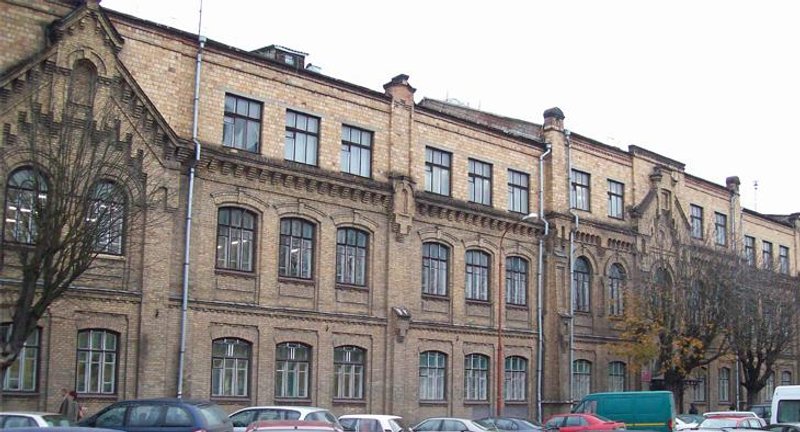  СОЦИАЛЬНАЯ ПСИХОЛОГИЯ ЗДОРОВЬЯ И СОВРЕМЕННЫЕ ИНФОРМАЦИОННЫЕ ТЕХНОЛОГИИ15 апреля 2021 годаVI Международный научно-практический семинар г. Брест, 2021Форма работы семинара очно-заочная (платформа Zoom):•  пленарное заседание•  работа тематических секций•  работа мастер-классовОфициальные языки семинара (белорусский,  украинский, русский, английский, польский).Направления работы:Методологические проблемы исследования здоровья/болезни индивида, личности.Социальная психология здоровья: прикладные аспекты.Современные информационные технологии как область исследований социальной психологии здоровья.Социально-психологические проблемы разработки и реализации профилактических программ.Биолого-медицинские аспекты оздоровления личности и окружающей среды, экологии.Психологическая и моральная безопасность среды и личности.Валеологизация профессиональной деятельности, досуга и спорта, виртуальной среды.Кризисные состояния и их последствия: критерии и стратегии помощи.Научные партнерыУНИВЕРСИТЕТ АДАМА МИЦКЕВИЧА, ПОЗНАНЬ, ПОЛЬШАБЕЛОРУССКИЙ ГОСУДАРСТВЕННЫЙ УНИВЕРСИТЕТ, МИНСК, БЕЛАРУСЬГРОДНЕНСКИЙ ГОСУДАРСТВЕННЫЙ УНИВЕРСИТЕТ ИМЕНИ Я.КУПАЛЫ, ГРОДНО, БЕЛАРУСЬГОСУДАРСТВЕННОЕ ВЫСШЕЕ УЧЕБНОЕ ЗАВЕДЕНИЕ«ПЕРЕЯСЛАВ-ХМЕЛЬНИЦКИЙ ГОСУДАРСТВЕННЫЙ ПЕДАГОГИЧЕСКИЙ УНИВЕРСИТЕТ ИМЕНИ  ГРИГОРИЯ СКОВОРОДЫ», УКРАИНАГОСУДАРСТВЕННОЕ ВЫСШЕЕ УЧЕБНОЕ ЗАВЕДЕНИЕ«РОВЕНСКИЙ ГОСУДАРСТВЕННЫЙ ГУМАНИТАРНЫЙ УНИВЕРСИТЕТ», УЕРАИНАКОНТАКТНЫЕ ДАННЫЕ: ул. Мицкевича, д. 28, каб.207, (кафедра психологии БрГУ имени А.С. Пушкина), г. Брест, 224665Контактные телефоны: + 375 162 21 64 66 (кафедра психологии psynayka@gmail.com);Ответственные организаторы:+ 375 29 726-12-95 – Ящук Светлана Леонидовна;+ 375 29 2048116 – Северин Алексей Викторович.Оргкомитет оставляет за собой право не принимать материалы, не отвечающие тематике семинара и правилам оформления. К публикации принимаются только тщательно отредактированные и вычитанные тексты. Официальные приглашения на семинар и программа будут высланы на адрес электронной почты после рассмотрения заявок и материалов. Проезд и питание участников семинара за счет командирующих организаций.На семинаре будут проводиться обучающие мастер-классы.ЗАЯВКА УЧАСТНИКАVI Международного научно-практического семинара«»Фамилия_______________________________________Имя____________________________________________Отчество________________________________________Учреждение образования (с расшифровкой)__________Ученая степень __________________________________Ученое звание___________________________________Организация____________________________________Подробный почтовый адрес (с индексом города)__Телефон________________________________________Е-mail (обязательно)______________________________Форма участия (отметьте нужное)- очное с публикацией_________________________- очное без публикации________________________- заочная: только публикация статьи ______________Тема выступления_________________________________Необходимость бронирования гостиницы (оплата за счет средств участника конференции)_____________- Нуждаетесь ли Вы в официальном приглашении для оформления командировки_______________________-Указать тип приглашения: на имя участника конференции, научного руководителя или руководителя структурного подразделения_________Заявка и материалы участника семинара высылаются на адрес электронной почты psynayka@gmail.com (формат DОС) (с пометкой «СПЗ. семинар») в срок до 2 апреля 2021 года. Имя файла должно включать фамилию и инициалы автора, город (по месту представления организации), форму участия: Иванов К.С._Брест.Гарантией регистрации заявки является ответное электронное сообщение. Скан-копию об оплате необходимо высылать не позднее 15 апреля на e-mail: psynayka@gmail.comОплата для белорусских участников – 25 бел.руб.; для иностранных участников – 10$ (долларов США); стоимость пересылки платная и рассчитывается в зависимости от страны получателя сборника.ТРЕБОВАНИЯ К  ПРЕДСТАВЛЯЕМЫМ МАТЕРИАЛАМДля участия в конференции необходимо представить материалы в объеме от 3 до 5 страниц в электронном варианте по адресу: psynayka@gmail.comТекстовый редактор – MS Word 6.0 и выше. Шрифт -Times New Roman, размер – . Поля: верхнее – ; правое, левое, нижнее – . Абзацный отступ – 1,25 см. Висячая строка не допускается. Межстрочный интервал - одинарный. Страницы не нумеруются.Правила оформления.Прописными буквами инициалы и фамилия (без пробелов) автора (авторов). Через одинарный интервал – страна, город, название учреждения (аббревиатура).Через одинарный интервал прописными буквами название работы (если название в несколько строк, то без переносов и межстрочный интервал – одинарный, выравнивание по левому краю).Автор и название выделяются полужирным шрифтом.Текст печатается через одну строку с абзацного отступа, с обязательным выравниванием по ширине и автоматической расстановкой переноса, межстрочный интервал – одинарный.Литература располагается в порядке цитирования и оформляется в соответствии с требованиями ВАК.УСЛОВИЯ ОПЛАТЫ1. Расходы на проезд, питание и проживание оплачивают командирующие организации или участники конференции. Оргвзнос на издание сборника перечислять на счет с пометкой «На издание сборника – СПЗ».Реквизиты для оплаты публикаций  белорусскими участниками (25 бел. рублей):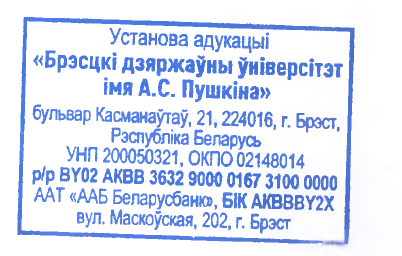 Оплата публикаций иностранными участниками в долларах в размере 10$ USA: Correspondent bank:Банк кореспондент в долларах США:Citibank N.A., NEW YORK ,USAS.W.I.F.T-сode: CITIUS33а/n 36316365Beneficiary bank:Банк-получатель:Joint-Stok Savings BankBelarusbank:ОАО “АСБ Беларусбанк”S.W.I.F.T-сode: AKBBBY2XБИК: 153001795 (код 795)УНП: 100325912ОКПО: 37387991BelarusbankS.W.I.F.T-сode: AKBBBY2XBIC: 153001795 (code 795)Payer’s Identification Number UNP 100325912Beneficiary:ПолучательУчреждение образования "Брестский государственный университет имени А.С. Пушкина"бульвар Космонавтов 21, 224016, г. Брест, Республика БеларусьУНП 200050321 р/с BY 98 АКВВ3632900001686100 0000в филиале № 100- Брестское областное управление ОАО “АСБ Беларусбанк”,БИКAKBBBY 21100ул. Московская, 202 г.Брест